 АДМИНИСТРАЦИЯ 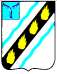 СОВЕТСКОГО МУНИЦИПАЛЬНОГО  РАЙОНА САРАТОВСКОЙ ОБЛАСТИ	 ПО С Т А Н О В Л Е Н И Е	 от 12.02.2016  №70 р.п. Степное  внесении изменений в постановление администрацииСоветского муниципального района от 16.05.2013 № 641 Руководствуясь Уставом Советского муниципального района, администрация Советского муниципального района ПОСТАНОВЛЯЕТ:   Внести  в  приложение  к  постановлению  администрации  Советского муниципального  района  от  16.05.2013  №  641  «Об  утверждении административного  регламента  предоставления  муниципальной  услуги «Предоставление  информации о  текущей  успеваемости обучающихся,  ведение электронного  дневника  и  электронного  журнала  успеваемости»»  следующие изменения:  подпункт 2.15.1. изложить в новой редакции:  «2.15.1. Помещение  должно быть обеспечено беспрепятственным доступом лиц с ограниченными  возможностями  передвижения;  противопожарной  системой  и средствами  пожаротушения;  системой  оповещения  о  возникновении чрезвычайной ситуации».  Настоящее постановление вступает в силу со дня его опубликования в установленном порядке. Глава  администрации  Советского муниципального  района                                                                       С.В. Пименов Турукина О.Н. 